ASSIGNMENT OF INSURANCE BENEFITS AND FINANCIAL RESPONSIBILITIESI hereby assign any and all insurance benefits due and payable to me by any policy to pay Infectious Disease Care Center directly for services rendered. I further understand and agree that this assignment is non-revocable. I authorize any insurance company to pay benefits due directly to Infectious Disease Care Center and release to my insurance carrier any medical records or other documents requested by the carrier which are deemed necessary by the carrier to process the payment.I understand that I personally agree to be financially responsible to pay Infectious Disease Care Center for any and all charges not covered by this assignment and all fèes incurred by the practice in collection of all outstanding debt. Co-pays are due at the time of visit. As a guarantor, I fully accept the medical services provided to the above name of the patient as full consideration fòr my signing this document.Statement of Finance ChargesTo avoid additional finance charges on the balance of your account, pay the total amount due in full within ninety (90) days of the bill date. The rate of finance charges assessed is a monthly period rate of one and one-half percent (l .5%).If you feel there is an error in this account. you must notify Infectious Disease Care Center in writing within sixty (60) days of the bill date. You must supply a description of the error and an explanation of why you believe it is an error; the dollar amount of the suspected error; and any information you believe may be helpful in resolving this matter. Infectious Disease Care Center must acknowledge all letters pointing out possible errors within thirty (30) days upon receipt of your written notice. Within ninety (90) days of receiving your letter, Infectious Disease Care Center will either correct any error or explain to you why we believe your bill is correct.I agree to pay anv finance charges incurred by failure to pay the balance due on any account in full within ninety (90) days of the bill date. I have read this document and I agree to execute it with full knowledge and understanding of its contents.ACKNOWLEDGEMENT OF RECEIPT OF NOTICE OF PRIVACY PRACTICESI have been presented with a copy of the Notice of Privacy Practices fòr Infectious Disease Care Center, detailing how my information may be used and disclosed as permitted under the federal and state law. I understand the contents of the notice. Further, I permit a copy of this authorization to be used in place of the original and request payment of my medical benefits either to myself or to the party who accepts assignment. Regulations pertaining to medical assignment of benefits apply.I acknowledge the following:Co-payment are due at the time of serviceA $35 cancellation fee will be charged for all appointments cancelled within forty eight (48) hours of the scheduled appointment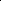 A $35 no show f-èe will be charged to patients who do not show up for their scheduled appointment.PATIENT HEALTH QUESTIONNAIR (PHQ-9)First name:First name:Last name:Last name:Last name:Last name:Last name:Birthday:      /      /    Birthday:      /      /    Sex:            Male            FemaleSex:            Male            FemaleSex:            Male            FemaleSex:            Male            FemaleSex:            Male            FemaleContactContactContactContactContactContactContactHome Number:Mobile Number:Mobile Number:Mobile Number:Email:Email:Email:Email:Email:Email:Email:AddressAddressAddressAddressAddressAddressAddressAddress:Address:Address:Address:Address:Address:Address:Address:Address:Address:Address:Address:Address:Address:City:City:State:                   Zip Code:Zip Code:InsuranceInsuranceInsuranceInsuranceInsuranceInsuranceInsurancePrimacy Care:Primacy Care:Primacy Care:Primacy Care:Primacy Care:Primacy Care:Primacy Care:Physician Phone Number:Physician Phone Number:Physician Phone Number:Physician Phone Number:Physician Phone Number:Physician Phone Number:Physician Phone Number:Referring Physician Phone Number:Referring Physician Phone Number:Referring Physician Phone Number:Referring Physician Phone Number:Referring Physician Phone Number:Referring Physician Phone Number:Referring Physician Phone Number:Pharmacy Name:Pharmacy Name:Pharmacy Name:Pharmacy Name:Pharmacy Name:Pharmacy Name:Pharmacy Name:Pharmacy Phone Number: Pharmacy Phone Number: Pharmacy Phone Number: Pharmacy Phone Number: Pharmacy Phone Number: Pharmacy Phone Number: Pharmacy Phone Number: Signature of GuarantorPrinted Name of GuarantorDateHealth QuestionnaireHealth QuestionnaireHealth QuestionnaireHealth QuestionnaireHealth QuestionnaireHealth QuestionnaireHealth QuestionnaireHealth QuestionnaireHealth QuestionnaireHealth QuestionnaireHealth QuestionnaireHealth QuestionnaireHealth QuestionnaireHealth QuestionnaireHealth QuestionnaireName:Name:Name:Name:Name:Name:Date of Birth:           /    /Date of Birth:           /    /Date of Birth:           /    /Date of Birth:           /    /Date of Birth:           /    /Date of Birth:           /    /Date of Birth:           /    /Date of Birth:           /    /Date of Birth:           /    /Age:Age:Age:Age:Age:Age:Chief Complaint / SymptomsChief Complaint / SymptomsChief Complaint / SymptomsChief Complaint / SymptomsChief Complaint / SymptomsChief Complaint / SymptomsChief Complaint / SymptomsChief Complaint / SymptomsChief Complaint / SymptomsChief Complaint / SymptomsChief Complaint / SymptomsChief Complaint / SymptomsChief Complaint / SymptomsChief Complaint / SymptomsChief Complaint / SymptomsHave you ever had or been diagnosed with (check all that apply)Have you ever had or been diagnosed with (check all that apply)Have you ever had or been diagnosed with (check all that apply)Have you ever had or been diagnosed with (check all that apply)Have you ever had or been diagnosed with (check all that apply)Have you ever had or been diagnosed with (check all that apply)Have you ever had or been diagnosed with (check all that apply)Have you ever had or been diagnosed with (check all that apply)Have you ever had or been diagnosed with (check all that apply)Have you ever had or been diagnosed with (check all that apply)Have you ever had or been diagnosed with (check all that apply)Have you ever had or been diagnosed with (check all that apply)Have you ever had or been diagnosed with (check all that apply)Have you ever had or been diagnosed with (check all that apply)Have you ever had or been diagnosed with (check all that apply)  Disease Diabetic Foot  Disease Diabetic Foot  Disease Diabetic Foot  Disease Diabetic Foot  Disease Diabetic Foot  Disease Diabetic Foot  High Blood Pressure  High Blood Pressure  High Blood Pressure  High Blood Pressure  High Blood Pressure  High Blood Pressure  High Blood Pressure  High Blood Pressure  High Blood Pressure  High Cholesterol  High Cholesterol  High Cholesterol  High Cholesterol  High Cholesterol  High Cholesterol  Liver Disease  Liver Disease  Liver Disease  Liver Disease  Liver Disease  Liver Disease  Liver Disease  Liver Disease  Liver Disease  Joint/Bone Disease  Joint/Bone Disease  Joint/Bone Disease  Joint/Bone Disease  Joint/Bone Disease  Joint/Bone Disease  Pre Diabetes  Pre Diabetes  Pre Diabetes  Pre Diabetes  Pre Diabetes  Pre Diabetes  Pre Diabetes  Pre Diabetes  Pre Diabetes  Anemia   Anemia   Anemia   Anemia   Anemia   Anemia   Stroke  Stroke  Stroke  Stroke  Stroke  Stroke  Stroke  Stroke  Stroke  Disease Diabetic Foot  Disease Diabetic Foot  Disease Diabetic Foot  Disease Diabetic Foot  Disease Diabetic Foot  Disease Diabetic Foot  Kidney  Kidney  Kidney  Kidney  Kidney  Kidney  Kidney  Kidney  KidneyDepressionDepressionDepressionDepressionDepressionDepressionDepressionDepressionDepressionDepressionDepressionDepressionDepressionDepressionDepressionCancer (Type):Cancer (Type):Cancer (Type):Cancer (Type):Cancer (Type):Cancer (Type):Cancer (Type):Cancer (Type):Cancer (Type):Cancer (Type):Cancer (Type):Cancer (Type):Cancer (Type):Cancer (Type):Cancer (Type):STD (Please Specify) : STD (Please Specify) : STD (Please Specify) : STD (Please Specify) : STD (Please Specify) : STD (Please Specify) : STD (Please Specify) : STD (Please Specify) : STD (Please Specify) : STD (Please Specify) : STD (Please Specify) : STD (Please Specify) : STD (Please Specify) : STD (Please Specify) : STD (Please Specify) : Other Medical Illness or Condition (Please Specify):Other Medical Illness or Condition (Please Specify):Other Medical Illness or Condition (Please Specify):Other Medical Illness or Condition (Please Specify):Other Medical Illness or Condition (Please Specify):Other Medical Illness or Condition (Please Specify):Other Medical Illness or Condition (Please Specify):Other Medical Illness or Condition (Please Specify):Other Medical Illness or Condition (Please Specify):Other Medical Illness or Condition (Please Specify):Other Medical Illness or Condition (Please Specify):Other Medical Illness or Condition (Please Specify):Other Medical Illness or Condition (Please Specify):Other Medical Illness or Condition (Please Specify):Other Medical Illness or Condition (Please Specify):Surgery I Hospitalizations: (Please start with the most recent one)Surgery I Hospitalizations: (Please start with the most recent one)Surgery I Hospitalizations: (Please start with the most recent one)Surgery I Hospitalizations: (Please start with the most recent one)Surgery I Hospitalizations: (Please start with the most recent one)Surgery I Hospitalizations: (Please start with the most recent one)Surgery I Hospitalizations: (Please start with the most recent one)Surgery I Hospitalizations: (Please start with the most recent one)Surgery I Hospitalizations: (Please start with the most recent one)Surgery I Hospitalizations: (Please start with the most recent one)Surgery I Hospitalizations: (Please start with the most recent one)Surgery I Hospitalizations: (Please start with the most recent one)Surgery I Hospitalizations: (Please start with the most recent one)Surgery I Hospitalizations: (Please start with the most recent one)Surgery I Hospitalizations: (Please start with the most recent one)Year:Year:Year:Year:Year:Year:Surgery Reason:Surgery Reason:Surgery Reason:Surgery Reason:Surgery Reason:Surgery Reason:Surgery Reason:Surgery Reason:Surgery Reason:Medications: (List all medications you are taking regularly. Include over the counter, herbal remedies. Feel free to attach a copy or ask front desk to make a copy for you!)Medications: (List all medications you are taking regularly. Include over the counter, herbal remedies. Feel free to attach a copy or ask front desk to make a copy for you!)Medications: (List all medications you are taking regularly. Include over the counter, herbal remedies. Feel free to attach a copy or ask front desk to make a copy for you!)Medications: (List all medications you are taking regularly. Include over the counter, herbal remedies. Feel free to attach a copy or ask front desk to make a copy for you!)Medications: (List all medications you are taking regularly. Include over the counter, herbal remedies. Feel free to attach a copy or ask front desk to make a copy for you!)Medications: (List all medications you are taking regularly. Include over the counter, herbal remedies. Feel free to attach a copy or ask front desk to make a copy for you!)Medications: (List all medications you are taking regularly. Include over the counter, herbal remedies. Feel free to attach a copy or ask front desk to make a copy for you!)Medications: (List all medications you are taking regularly. Include over the counter, herbal remedies. Feel free to attach a copy or ask front desk to make a copy for you!)Medications: (List all medications you are taking regularly. Include over the counter, herbal remedies. Feel free to attach a copy or ask front desk to make a copy for you!)Medications: (List all medications you are taking regularly. Include over the counter, herbal remedies. Feel free to attach a copy or ask front desk to make a copy for you!)Medications: (List all medications you are taking regularly. Include over the counter, herbal remedies. Feel free to attach a copy or ask front desk to make a copy for you!)Medications: (List all medications you are taking regularly. Include over the counter, herbal remedies. Feel free to attach a copy or ask front desk to make a copy for you!)Medications: (List all medications you are taking regularly. Include over the counter, herbal remedies. Feel free to attach a copy or ask front desk to make a copy for you!)Medications: (List all medications you are taking regularly. Include over the counter, herbal remedies. Feel free to attach a copy or ask front desk to make a copy for you!)Medications: (List all medications you are taking regularly. Include over the counter, herbal remedies. Feel free to attach a copy or ask front desk to make a copy for you!)Immunizations: (Please check and indicate year of last injection)Immunizations: (Please check and indicate year of last injection)Immunizations: (Please check and indicate year of last injection)Immunizations: (Please check and indicate year of last injection)Immunizations: (Please check and indicate year of last injection)Immunizations: (Please check and indicate year of last injection)Immunizations: (Please check and indicate year of last injection)Immunizations: (Please check and indicate year of last injection)Immunizations: (Please check and indicate year of last injection)Immunizations: (Please check and indicate year of last injection)Immunizations: (Please check and indicate year of last injection)Immunizations: (Please check and indicate year of last injection)Immunizations: (Please check and indicate year of last injection)Immunizations: (Please check and indicate year of last injection)Immunizations: (Please check and indicate year of last injection)Influenza: Yes Yes Yes Yes Yes No No No No No Don’t Know Don’t Know Don’t Know Don’t KnowPneumonia: Yes Yes Yes Yes Yes No No No No No Don’t Know Don’t Know Don’t Know Don’t KnowAllergies: Are you allergic to any drugs?  Allergies: Are you allergic to any drugs?  Allergies: Are you allergic to any drugs?  Allergies: Are you allergic to any drugs?  Allergies: Are you allergic to any drugs?  Allergies: Are you allergic to any drugs?   Yes Yes Yes Yes Yes No No No NoFamily Medical HistoryFamily Medical HistoryFamily Medical HistoryFamily Medical HistoryFamily Medical HistoryFamily Medical HistoryFamily Medical HistoryFamily Medical HistoryFamily Medical HistoryFamily Medical HistoryFamily Medical HistoryFamily Medical HistoryFamily Medical HistoryFamily Medical HistoryFamily Medical HistoryHas any blood relative ever had? (Check if Yes and indicate relationship)Has any blood relative ever had? (Check if Yes and indicate relationship)Has any blood relative ever had? (Check if Yes and indicate relationship)Has any blood relative ever had? (Check if Yes and indicate relationship)Has any blood relative ever had? (Check if Yes and indicate relationship)Has any blood relative ever had? (Check if Yes and indicate relationship)Has any blood relative ever had? (Check if Yes and indicate relationship)Has any blood relative ever had? (Check if Yes and indicate relationship)Has any blood relative ever had? (Check if Yes and indicate relationship)Has any blood relative ever had? (Check if Yes and indicate relationship)Has any blood relative ever had? (Check if Yes and indicate relationship)Has any blood relative ever had? (Check if Yes and indicate relationship)Has any blood relative ever had? (Check if Yes and indicate relationship)Has any blood relative ever had? (Check if Yes and indicate relationship)Has any blood relative ever had? (Check if Yes and indicate relationship)  Alzheimer'sHeart attack  Alzheimer'sHeart attack  Alzheimer'sHeart attack  Alzheimer'sHeart attack  Alzheimer'sHeart attack  Alzheimer'sHeart attack  TuberculosisStroke  TuberculosisStroke  TuberculosisStroke  TuberculosisStroke  TuberculosisStroke  TuberculosisStroke  TuberculosisStroke  TuberculosisStroke  TuberculosisStroke                DiabetesHigh Blood Pressure                DiabetesHigh Blood Pressure                DiabetesHigh Blood Pressure                DiabetesHigh Blood Pressure                DiabetesHigh Blood Pressure                DiabetesHigh Blood Pressure                SeizuresCancer                SeizuresCancer                SeizuresCancer                SeizuresCancer                SeizuresCancer                SeizuresCancer                SeizuresCancer                SeizuresCancer                SeizuresCancerDental HistoryDental HistoryDental HistoryDental HistoryDental HistoryDental HistoryDental HistoryDental HistoryDental HistoryDental HistoryDental HistoryDental HistoryDental HistoryDental HistoryDental HistoryDate of last Dental cleaning:          /      /          Date of last Dental cleaning:          /      /          Date of last Dental cleaning:          /      /          Date of last Dental cleaning:          /      /          Date of last Dental cleaning:          /      /          Date of last Dental cleaning:          /      /          Date of last Dental cleaning:          /      /          Date of last Dental cleaning:          /      /          Date of last Dental cleaning:          /      /          Date of last Dental cleaning:          /      /          Date of last Dental cleaning:          /      /          Date of last Dental cleaning:          /      /          Date of last Dental cleaning:          /      /          Date of last Dental cleaning:          /      /          Date of last Dental cleaning:          /      /          Have you ever had any dental surgeries?             Have you ever had any dental surgeries?             Have you ever had any dental surgeries?             Have you ever had any dental surgeries?             Have you ever had any dental surgeries?             Have you ever had any dental surgeries?              Yes                                Yes                                Yes                                Yes                                Yes                                Yes                                 No  No  NoIf yes, Reason:If yes, Reason:If yes, Reason:If yes, Reason:If yes, Reason:If yes, Reason:If yes, Reason:If yes, Reason:If yes, Reason:If yes, Reason:If yes, Reason:If yes, Reason:If yes, Reason:If yes, Reason:If yes, Reason:Travel HistoryTravel HistoryTravel HistoryTravel HistoryTravel HistoryTravel HistoryHave you ever been out of the country?Have you ever been out of the country?Have you ever been out of the country?Have you ever been out of the country?Have you ever been out of the country?Have you ever been out of the country?  Yes      Yes      Yes      Yes      Yes      Yes      No      No      No    If Yes, where! If Yes, where! If Yes, where! If Yes, where! If Yes, where! If Yes, where! If Yes, where! If Yes, where! If Yes, where! If Yes, where! If Yes, where! If Yes, where! If Yes, where! If Yes, where! If Yes, where! Social HistorySocial HistorySocial HistorySocial HistorySocial HistorySocial HistorySocial HistorySocial HistorySocial HistorySocial HistorySocial HistorySocial HistorySocial HistorySocial HistorySocial History Married Single  Single  Single  Single  Single   Divorce   Divorce   Divorce   Divorce   Divorce   Widow  Widow  Widow  WidowOccupationOccupationOccupationOccupationOccupationOccupationOccupationOccupationOccupationOccupationOccupationOccupationOccupationOccupationOccupationIf disabled, nature of disability:If disabled, nature of disability:If disabled, nature of disability:If disabled, nature of disability:If disabled, nature of disability:If disabled, nature of disability:If disabled, nature of disability:If disabled, nature of disability:If disabled, nature of disability:If disabled, nature of disability:If disabled, nature of disability:If disabled, nature of disability:If disabled, nature of disability:If disabled, nature of disability:If disabled, nature of disability:Have you ever smoked?Have you ever smoked?Have you ever smoked?Have you ever smoked?Have you ever smoked?Have you ever smoked?  Yes        Yes        Yes        Yes        Yes        Yes        No  No  NoNumber of smoke:Number of smoke: A day: A day: A day: A day: A day:Total year:Total year:Total year:Total year:Caffeine Caffeine Caffeine Caffeine Caffeine Caffeine Caffeine Caffeine Caffeine Caffeine Caffeine Caffeine Caffeine Caffeine Caffeine Do you drink Caffeine regularly? Do you drink Caffeine regularly? Do you drink Caffeine regularly? Do you drink Caffeine regularly? Do you drink Caffeine regularly? Do you drink Caffeine regularly?   Yes  Yes  Yes  Yes  Yes  Yes  No  No  NoNumber of tea a day!Number of coffee a day:Number of coffee a day:Number of coffee a day:Number of coffee a day:Number of coffee a day:Number of coffee a day:Number of coffee a day:Number of coffee a day:Number of coffee a day:Do you drink alcohol?   Yes  Yes  Yes  Yes  Yes  Yes  No  No  NoIf yes, how often!  If yes, how often!  If yes, how often!  If yes, how often!  If yes, how often!  If yes, how often!  If yes, how often!  If yes, how often!  If yes, how often!  If yes, how often!  If yes, how often!  If yes, how often!  If yes, how often!  If yes, how often!  If yes, how often!  Do you currently or have you ever used marijuana, cocaine, heroin. And / or any other inhalants in the past? (Check) Yes Date quit?Do you currently or have you ever used marijuana, cocaine, heroin. And / or any other inhalants in the past? (Check) Yes Date quit?Do you currently or have you ever used marijuana, cocaine, heroin. And / or any other inhalants in the past? (Check) Yes Date quit?Do you currently or have you ever used marijuana, cocaine, heroin. And / or any other inhalants in the past? (Check) Yes Date quit?Do you currently or have you ever used marijuana, cocaine, heroin. And / or any other inhalants in the past? (Check) Yes Date quit?Do you currently or have you ever used marijuana, cocaine, heroin. And / or any other inhalants in the past? (Check) Yes Date quit?Do you currently or have you ever used marijuana, cocaine, heroin. And / or any other inhalants in the past? (Check) Yes Date quit?Do you currently or have you ever used marijuana, cocaine, heroin. And / or any other inhalants in the past? (Check) Yes Date quit?Do you currently or have you ever used marijuana, cocaine, heroin. And / or any other inhalants in the past? (Check) Yes Date quit?Do you currently or have you ever used marijuana, cocaine, heroin. And / or any other inhalants in the past? (Check) Yes Date quit?Do you currently or have you ever used marijuana, cocaine, heroin. And / or any other inhalants in the past? (Check) Yes Date quit?Do you currently or have you ever used marijuana, cocaine, heroin. And / or any other inhalants in the past? (Check) Yes Date quit?Do you currently or have you ever used marijuana, cocaine, heroin. And / or any other inhalants in the past? (Check) Yes Date quit?Do you currently or have you ever used marijuana, cocaine, heroin. And / or any other inhalants in the past? (Check) Yes Date quit?Do you currently or have you ever used marijuana, cocaine, heroin. And / or any other inhalants in the past? (Check) Yes Date quit?Date quit?   Yes  Yes  Yes  Yes  Yes  Yes No No NoHave you been tested for the following:Have you been tested for the following:Have you been tested for the following:Have you been tested for the following:Have you been tested for the following:Have you been tested for the following:Have you been tested for the following:Have you been tested for the following:Have you been tested for the following:Have you been tested for the following:Have you been tested for the following:Have you been tested for the following:Have you been tested for the following:Have you been tested for the following:Have you been tested for the following:Low Density Lipoprotein (LDL)	Low Density Lipoprotein (LDL)	Low Density Lipoprotein (LDL)	Low Density Lipoprotein (LDL)	Low Density Lipoprotein (LDL)	Low Density Lipoprotein (LDL)	  Yes            Yes            Yes           No           No           No            Don’t know  Don’t know  Don’t knowIf yes, what was the result?If yes, what was the result?If yes, what was the result?If yes, what was the result?If yes, what was the result?If yes, what was the result?If yes, what was the result?If yes, what was the result?If yes, what was the result?If yes, what was the result?If yes, what was the result?If yes, what was the result?If yes, what was the result?If yes, what was the result?If yes, what was the result?Hemoglobin A lc (HbA I c)Hemoglobin A lc (HbA I c)Hemoglobin A lc (HbA I c)Hemoglobin A lc (HbA I c)Hemoglobin A lc (HbA I c)Hemoglobin A lc (HbA I c)  Yes            Yes            Yes           No           No           No            Don’t know  Don’t know  Don’t knowIf yes, what was the result?If yes, what was the result?If yes, what was the result?If yes, what was the result?If yes, what was the result?If yes, what was the result?If yes, what was the result?If yes, what was the result?If yes, what was the result?If yes, what was the result?If yes, what was the result?If yes, what was the result?If yes, what was the result?If yes, what was the result?If yes, what was the result?HIV Exposure! HIV Exposure! HIV Exposure! HIV Exposure! HIV Exposure! HIV Exposure!  Yes          No Yes          No Yes          No Yes          No Yes          No Yes          No Yes          No Yes          No Yes          NoDo you have any concerns about possible exposure that you would like to discuss or be tested for?Do you have any concerns about possible exposure that you would like to discuss or be tested for?Do you have any concerns about possible exposure that you would like to discuss or be tested for?Do you have any concerns about possible exposure that you would like to discuss or be tested for?Do you have any concerns about possible exposure that you would like to discuss or be tested for?Do you have any concerns about possible exposure that you would like to discuss or be tested for?Do you have any concerns about possible exposure that you would like to discuss or be tested for?Do you have any concerns about possible exposure that you would like to discuss or be tested for?Do you have any concerns about possible exposure that you would like to discuss or be tested for?Do you have any concerns about possible exposure that you would like to discuss or be tested for?Do you have any concerns about possible exposure that you would like to discuss or be tested for?Do you have any concerns about possible exposure that you would like to discuss or be tested for?Do you have any concerns about possible exposure that you would like to discuss or be tested for?Do you have any concerns about possible exposure that you would like to discuss or be tested for?Do you have any concerns about possible exposure that you would like to discuss or be tested for?Patient's Name:Patient's Name:Patient's Name:Patient's Name:Patient's Name:Patient's Name:Patient's Name:Patient's Name:Patient's Name:Patient's Name:Patient's Name:Patient's Name:Patient's Name:Patient's Name:Patient's Name:Date of birth:              /     /  Date of birth:              /     /  Date of birth:              /     /  Date of birth:              /     /  Date of birth:              /     /  Date of birth:              /     /  Date of birth:              /     /  Date of birth:              /     /  Date of birth:              /     /  Date of birth:              /     /  Date of birth:              /     /  Date of birth:              /     /  Date of birth:              /     /  Date of birth:              /     /  Date of birth:              /     /  Address:Address:Address:Address:Address:Address:Address:Address:Address:Address:Address:Address:Address:Address:Address:Address:Address:Address:Address:Address:Address:Address:Address:Address:Address:Address:Address:Address:Address:Address:City:City:City:City:State:                   State:                   State:                   Zip Code:Zip Code:Zip Code:I hereby authorize the release of the following to Infectious Disease Care Center to be used for treatment purposes:I hereby authorize the release of the following to Infectious Disease Care Center to be used for treatment purposes:I hereby authorize the release of the following to Infectious Disease Care Center to be used for treatment purposes:I hereby authorize the release of the following to Infectious Disease Care Center to be used for treatment purposes:I hereby authorize the release of the following to Infectious Disease Care Center to be used for treatment purposes:I hereby authorize the release of the following to Infectious Disease Care Center to be used for treatment purposes:I hereby authorize the release of the following to Infectious Disease Care Center to be used for treatment purposes:I hereby authorize the release of the following to Infectious Disease Care Center to be used for treatment purposes:I hereby authorize the release of the following to Infectious Disease Care Center to be used for treatment purposes:I hereby authorize the release of the following to Infectious Disease Care Center to be used for treatment purposes:I hereby authorize the release of the following to Infectious Disease Care Center to be used for treatment purposes:I hereby authorize the release of the following to Infectious Disease Care Center to be used for treatment purposes:I hereby authorize the release of the following to Infectious Disease Care Center to be used for treatment purposes:I hereby authorize the release of the following to Infectious Disease Care Center to be used for treatment purposes:I hereby authorize the release of the following to Infectious Disease Care Center to be used for treatment purposes:Medical history  Laboratory reports  X - Rays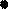 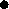 MRI's / CT Scan'sOther material regarding medical consultations and treatment.Medical history  Laboratory reports  X - RaysMRI's / CT Scan'sOther material regarding medical consultations and treatment.Medical history  Laboratory reports  X - RaysMRI's / CT Scan'sOther material regarding medical consultations and treatment.Medical history  Laboratory reports  X - RaysMRI's / CT Scan'sOther material regarding medical consultations and treatment.Medical history  Laboratory reports  X - RaysMRI's / CT Scan'sOther material regarding medical consultations and treatment.Medical history  Laboratory reports  X - RaysMRI's / CT Scan'sOther material regarding medical consultations and treatment.Medical history  Laboratory reports  X - RaysMRI's / CT Scan'sOther material regarding medical consultations and treatment.Medical history  Laboratory reports  X - RaysMRI's / CT Scan'sOther material regarding medical consultations and treatment.Medical history  Laboratory reports  X - RaysMRI's / CT Scan'sOther material regarding medical consultations and treatment.Medical history  Laboratory reports  X - RaysMRI's / CT Scan'sOther material regarding medical consultations and treatment.Medical history  Laboratory reports  X - RaysMRI's / CT Scan'sOther material regarding medical consultations and treatment.Medical history  Laboratory reports  X - RaysMRI's / CT Scan'sOther material regarding medical consultations and treatment.Medical history  Laboratory reports  X - RaysMRI's / CT Scan'sOther material regarding medical consultations and treatment.Medical history  Laboratory reports  X - RaysMRI's / CT Scan'sOther material regarding medical consultations and treatment.Medical history  Laboratory reports  X - RaysMRI's / CT Scan'sOther material regarding medical consultations and treatment.Patient's SignaturePatient's SignaturePatient's SignaturePatient's SignaturePatient's SignatureDateDateDateDateDateDateInfectious Disease Care Center
10802 Hickory Ridge Rd 
Columbia. MD 21044
Phone: 410-997-7677
Fax: 410-997-1636Or6510 Kenilworth Ave. 
Suite 2500 
Riverdale, MD 20737
Phone: 240-770-6345
Fax: 240-467-3993Patient's SignatureDatePatient's SignatureDateName:Date:Over the last 2 weeks, how often have you been bothered by any of the following problems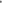 Over the last 2 weeks, how often have you been bothered by any of the following problemsOver the last 2 weeks, how often have you been bothered by any of the following problemsOver the last 2 weeks, how often have you been bothered by any of the following problemsNot 
AllSeveralMore than
 halfNearly 
every day1. Little interË or pleasure in doing things222. Feeling down, depressed, or hopeless233. Trouble falling or staying asleep, or sleeping too much234. Feeling tired or having little energy1235. Poor appetite or overeating236. Feeling bad about yourself—or that you are a failure or have let yourself or your family down1237. Trouble concentrating on things, such as reading the newspaper or watching television238. Moving or speaking so slowly that other people could have noticed. Or the opposite — being so fidgety or restless that you have been moving around a tot more than usual239. Thoughts that you would be better off dead, or of   hurting yourself123